Les gestes français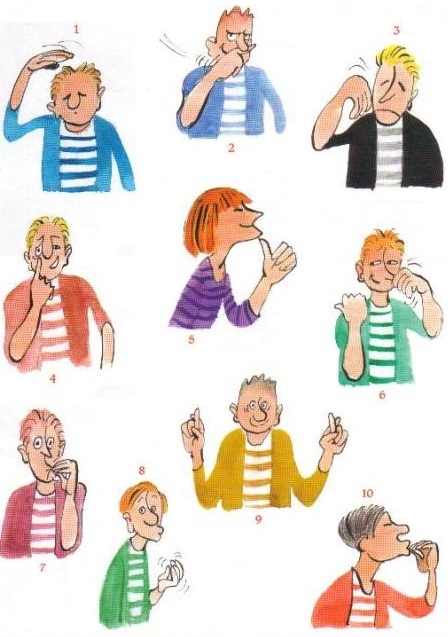 Source : Francofils ! (CC BY-NC-SA 3.0)Que signifient ces gestes ? Faites des hypothèses et écrivez les numéros des dessins dans la première colonne.Quelles sont les expressions idiomatiques correspondantes ? Associez-les aux phrases de la première colonne.En groupe : Pour présenter quelques gestes, faites un sketch, puis jouez-le.rater verfehlen, verpassen le rasoir der Rasierer ; bourré,e fam. besoffen ; la trouille fam. la peur ; motus psst ; cousu,e (zu)genäht.Les gestes français – SolutionSource : M. Guénola, Francofils ! (CC BY-NC-SA 3.0)Que signifient ces gestes ? Faites des hypothèses et écrivez les numéros des dessins dans la première colonne.Quelles sont les expressions idiomatiques correspondantes ? Associez-les aux phrases de la première colonne.___    J’en ai assez.C’est rasoir !___    Il est ivre.Ça lui est passé sous le nez.___    Je ne te crois pas.Et toc !___    J’ai peur.Hum ! C’est délicieux !___    Il a raté quelque chose de peu.Il est bourré.___    C’est un secret.J’ai la trouille.___    J’ai raison !J’en ai ras le bol.___    J’espère, je souhaite.Je croise les doigts.___    C’est très bon.Mon œil !___    C’est ennuyeux.Motus et bouche cousue !1    J’en ai assez.			gC’est rasoir !6    Il est ivre.				eÇa lui est passé sous le nez.4    Je ne te crois pas.			iEt toc !8    J’ai peur.				fHum ! C’est délicieux !2    Il a raté quelque chose de peu.	b	Il est bourré.7    C’est un secret.			jJ’ai la trouille.5    J’ai raison !			cJ’en ai ras le bol.9    J’espère, je souhaite.		hJe croise les doigts.10  C’est très bon.			dMon œil !3    C’est ennuyeux.			aMotus et bouche cousue !